Załącznik nr 1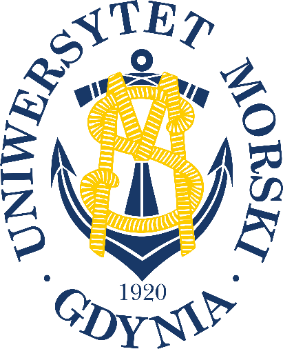 Formularz zgłoszeniowy na studia podyplomowe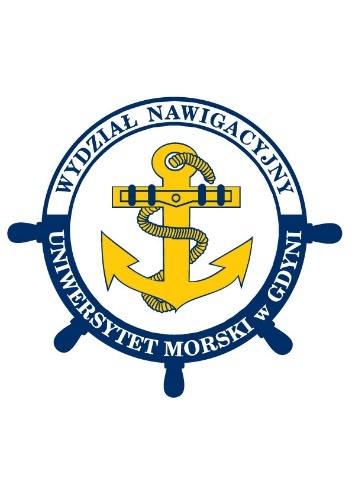 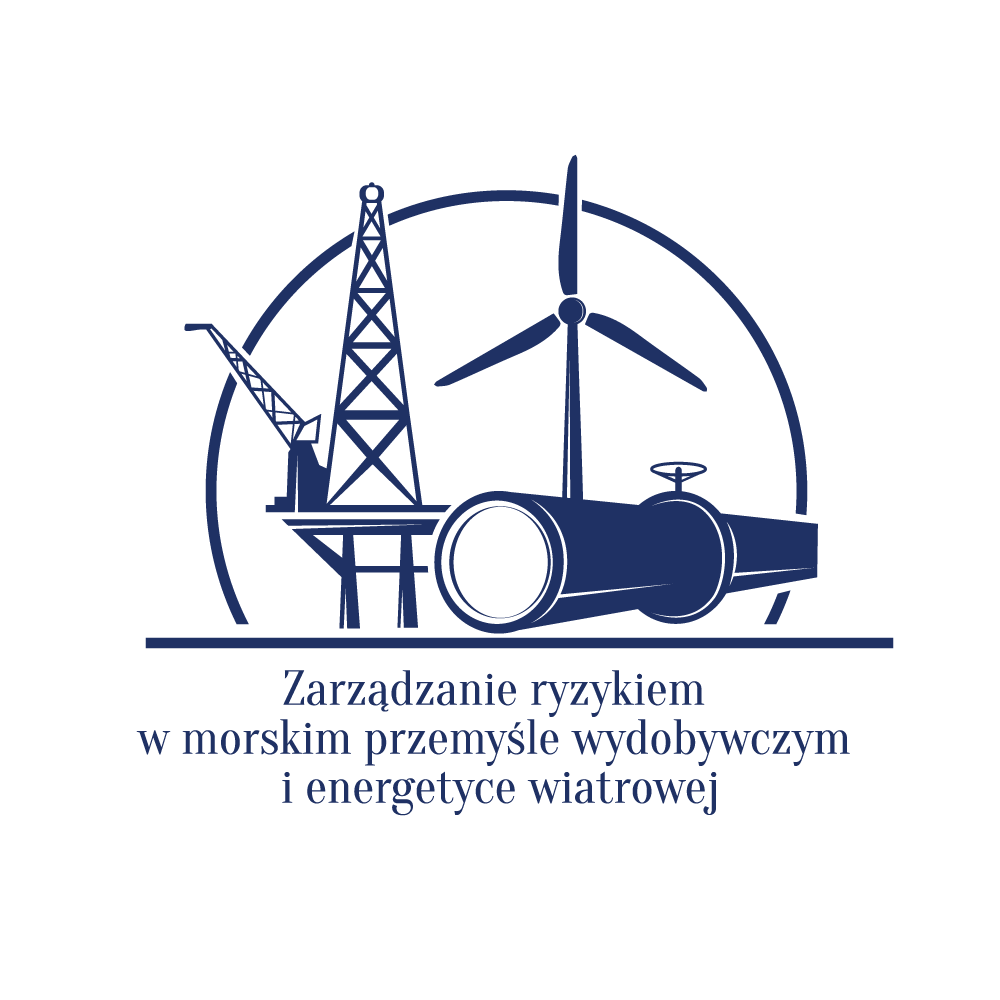 Nazwa studiów podyplomowych:„Zarządzanie ryzykiem w morskim przemyśle wydobywczym i energetyce wiatrowej” Wydział NawigacyjnyTermin (edycja): II edycja – luty/marzec 2023Dane osobowe:1.  Imię: 	2.  Drugie imię: 	3.  Nazwisko: 	4.  Data urodzenia: 	5.  Miejsce urodzenia: 	6.  Pesel: 	7.  Płeć: 	8. Narodowość/obywatelstwo: 	9. Nr telefonu: 	10. Email: 	11. Nr dowodu osobistego: 	Adres zamieszkania:1. Kraj: 	2. Miejscowość: 	3. Ulica: 	4. Kod pocztowy: 	Adres do korespondencji (wypełnić w przypadku, gdy adres różni się od adresu zamieszkania)1. Kraj: 	2.  Miejscowość: 	3.  Ulica: 	4. Kod pocztowy: 	Wykształcenie:Nazwa uczelni: 	Kierunek studiów/specjalność: 	Uzyskany tytuł zawodowy: 	Rok ukończenia studiów: 	Informacje dodatkowe:Kto finansuje studia (pracodawca/fundusze własne/urząd pracy/inne): 	Miejscowość i data	Podpis